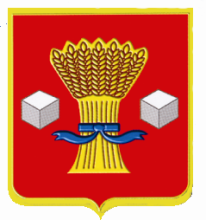 Администрация             Светлоярского муниципального района Волгоградской областиПОСТАНОВЛЕНИЕот 18.10.2019          № 2158В целях оптимизации работы межведомственной комиссии по разработке или внесению изменений в схему размещения нестационарных торговых объектов на территории Светлоярского муниципального района Волгоградской области, в связи с изменением кадрового состава администрации Светлоярского района Волгоградской области, руководствуясь Уставом Светлоярского муниципального района Волгоградской области,п о с т а н о в л я ю:1. Внести изменения в состав межведомственной комиссии по разработке схемы или внесению изменений в схему размещения нестационарных торговых объектов на территории Светлоярского муниципального района Волгоградской области, утвержденный постановлением администрации Светлоярского муниципального района Волгоградской области от 22.07.2016 № 1148, изложив его  в новой редакции (прилагается).2. Признать утратившими силу постановления администрации Светлоярского муниципального района: от 28.11.2016 №1802 в части п.1; 19.01.2017 №104; 18.05.2017 №1073; 31.10.2017 №3251; 28.02.2019 №375; 20.09.1964 №1964.3. Отделу по муниципальной службе, общим и кадровым вопросам адми-нистрации Светлоярского муниципального района Волгоградской области  (Иванова Н.В.)2- разместить настоящее постановление в сети «Интернет» на официаль-ном сайте администрации Светлоярского муниципального района Волгоград-ской области.4. Контроль над исполнением настоящего постановления возложить на заместителя главы Светлоярского муниципального района Волгоградской области Думбраву М.Н.Глава муниципального района				                    Т.В. РаспутинаА.Ю.Зыкова                                                                                            Приложение                                                                                к постановлению администрации                                                                                Светлоярского муниципального                                                                                                              района Волгоградской области                                                                                от_______      2019 № _________СОСТАВмежведомственной комиссии по разработке схемы или внесению изменений в схему размещения нестационарных торговых объектов на территории Светлоярского муниципального района Волгоградской области2О внесении изменений в состав межведомственной комиссии по разработке схемы или внесению изменений в схему размещения нестационарных торговых объектов на территории Светлоярского муниципального района Волгоградской области, утвержденной постановлением администрации Светлоярского муниципального района Волгоградской области от 22.07.2016 № 1148№п/пФ.И.О.Должность1Думбрава Максим Николаевичзаместитель главы Светлоярского муниципального района Волгоградской области, председатель комиссии;2Чернецкая Сабина Джаханшаевнаначальник отдела экономики, развития предпринимательства и защиты прав потребителей администрации Светлоярского муниципального района Волгоградской области, заместитель председателя комиссии;3ЗыковаАлла Юрьевнаглавный специалист отдела экономики, развития предпринимательства и защиты прав потребителей администрации Светлоярского муниципального района Волгоградской области, секретарь комиссии;Члены комиссии:4ПодхватилинаОльга Ивановна начальник отдела бюджетно-финансовой политики администрации Светлоярского муниципального района Волгоградской области;5АшадзеИван Нугзаровичначальник отдела ГО и ЧС администрации Светлоярского муниципального района Волгоградской области;6ЛемешкоИрина Александровнаначальник отдела по управлению муниципальным имуществом и земельными ресурсами администрации Светлоярского муниципального района Волгоградской области;7УсковЮрий Николаевичзаместитель главы Светлоярского муниципального района Волгоградской области;8ЖуковВиктор Ивановичглавный архитектор администрацииСветлоярского муниципального района Волгоградской области;9Жарова Алла Васильевнаначальник юридического отдела администрации Светлоярского муниципального района Волгоградской области;10КрюковРоман Владимировичзаместитель начальника полиции (по охране общественного порядка), подполковник полиции отдела МВД Волгоградской области по Светлоярскому району Волгоградской области (по согласованию);11Иванов Денис Владимировичначальник отделения надзорной деятельности по Светлоярскому району УНД ГУ МЧС России (по согласованию);12ДумбраваНиколай Ивановичпредседатель Светлоярской районной Думы Волгоградской области (по согласованию);13Матыцин Алексей Сергеевичдиректор МБУ Светлоярского городского поселения Светлоярского муниципального района Волгоградской области «Управление благоустройства» (по согласованию).